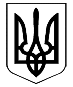 УКРАЇНАДОЛИНСЬКА МІСЬКА РАДАІВАНО-ФРАНКІВСЬКОЇ ОБЛАСТІПІДБЕРЕЗЬКА ГІМНАЗІЯвул. Б. Хмельницького,76б с. Підбереж, Долинської  міської ради, Івано-Франківської обл.,77212 тел. 39-3-41, pidberezh@gmail.com   код ЄДРПОУ 20557265«01 » вересня   2021 р.                                                                                    № 50Фактична мережа класівПІДБЕРЕЗЬКОЇ ГІМНАЗІЇ(назва закладу освіти) на 2021/2022 навчальний рікДиректор  гімназії   ______________________                __________________             М. Гошовський                                                                                                                                            (підпис)                                                  (ім'я, прізвище0М.П.УКРАЇНАДОЛИНСЬКА МІСЬКА РАДАІВАНО-ФРАНКІВСЬКОЇ ОБЛАСТІПІДБЕРЕЗЬКА ГІМНАЗІЯвул. Б. Хмельницького,76б с. Підбереж, Долинської  міської ради, Івано-Франківської обл.,77212 тел. 39-3-41, pidberezh@gmail.com   код ЄДРПОУ 20557265«01 » вересня   2021 р.                                                                                    № 51Планова мережа класівПІДБЕРЕЗЬКОЇ ГІМНАЗІЇ(назва закладу освіти)на 2022/2023 навчальний рікДиректор гімназії    ______________________                _________________________________	М.Гошовський                                                                                                                        (підпис)                                                           (ім'я, прізвище)М.П.КласК-стькласівПоглиблено   _-_ класиПрофіль         _-_ класиК-сть учнів у класіК-сть учнів МНВКЗ них навч. за формою пед. патронажу (інд. форма навчання)З них навч. в інкл. класі123456711-9---21-18---31-14---41-13--1Разом в 1-4 кл.4-55--151-12---61-20---71-19---81-15---91-6---Разом в 5-9 кл.5-71--1--------------Разом 10-11 кл.------Всього 1-9кл.9-126--1Розмір ставкиК-сть дітейПриміткаГрупа короткотривалого перебування для підготовки дітей 5-го віку до навчання у школі0,512ГПД--Пансіон (пришкільний інтернат )--КласК-стькласівПоглиблено   _-_ класиПрофіль         _-_ класиК-сть учнів у класіК-сть учнів МНВКЗ них навч. за формою пед. патронажу (інд. форма навчання)З них навч. в інкл. класі123456711-12---21-9---31-19---41-14---Разом в 1-4 кл.4-54---51-13--161-12---71-20---81-19---91-15---Разом в 5-9 кл.5-79--1--------------Разом 10-11 кл.------Всього 1-9кл.9-133--1Розмір ставкиК-сть дітейПриміткаГрупа короткотривалого перебування для підготовки дітей 5-го віку до навчання у школі0,514ГПД---Пансіон (пришкільний інтернат )---